KCSE  ONLINE EXAMS  STANDARD SEVEN 2010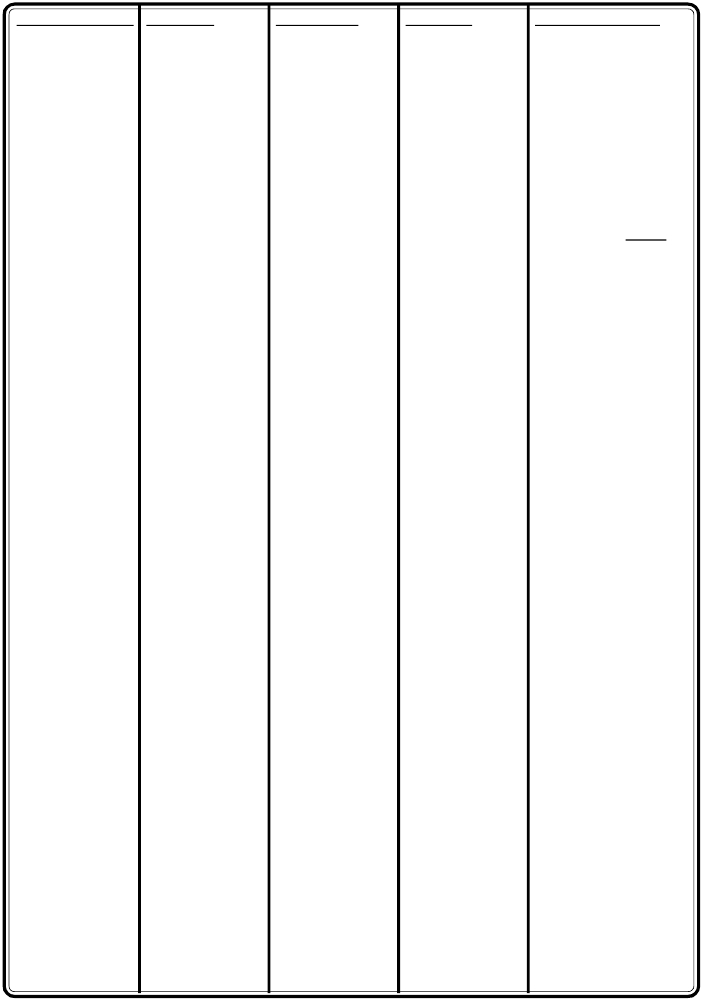  PAPER  A309  MARKING  SCHEMEMATHEMATICS ENGLISHKISWAHILISCIENCESOCIAL STUDIES1.C2.C3.C4.A5.B6.A7.B8.D9.A10.A11.B12.C13.A14.D15.B16.B17.A18.A19.D20.B21.D22.D23.B24.D25.C26.C27.D28.A29.D30.A31.B32.B33.C34.C35.A36.B37.C38.C39.C40.C41.A42.B43.A44.B45.C46.A47.B48.B49.A1.B2.A3.C4.B5.B6.D7.A8.C9.D10.B11.A12.A13.D14.B15.B16.A17.C18.A19.B20.B21.B22.A23.A24.B25.B26.C27.A28.D29.A30.C31.D32.A33.C34.B35.D36.D37.C38.D39.C40.B41.B42.D43.C44.C45.C46.A47.D48.B49.D1.A2.B3.D4.D5.A6.A7.B8.B9.A10.C11.C12.B13.D14.A15.D16.D17.B18.C19.D20.C21.B22.C23.C24.C25.C26.C27.C28.C29.C30.C31.A32.B33.B34.B35.C36.B37.C38.C39.B40.B41.D42.D43.C44.A45.B46.A47.B48.B49.B1.A2.B3.C4.C5.B6.D7.C8.B9.B10.B11.B12.B13.B14.B15.B16.C17.C18.D19.A20.C21.A22.C23.C24.B25.D26.C27.C28.B29.B30.C31.D32.C33.B34.A35.D36.C37.D38.D39.C40.D41.B42.C43.A44.C45.A46.C47.A48.B49.B1.C2.B3.A4.D5.A6.B7.C8.C9.D10.A11.C12.B13.B14.D15.A16.D17.D18.A19.B20.C21.A22.D23.D24.C25.A26.D27.C28.B29.D30.C31.A32.C33.D34.B35.B36.C37.D38.B39.D40.A41.B42.D43.C44.D45.C46.D47.B48.D49.D51.B52.D53.A54.C55.D56.A57.B58.A59.D60.BC.R.E61.C62.B63.A64.D65.B66.D67.C68.A69.C70.B71.A72.D73.C74.B75.D76.A77.B78.C79.A80.D81.A82.C83.B84.D85.C86.D87.B88.A89.C90.B50.C	50.B	50.B	50.C	50.APDF Creator - PDF4Free v2.0	http://www.pdf4free.com